Рейтинг (ТОП 50) продаж моделей б/у легковых автомобилей за сентябрь 2014 года.(ВТОРИЧНЫЕ ПРОДАЖИ)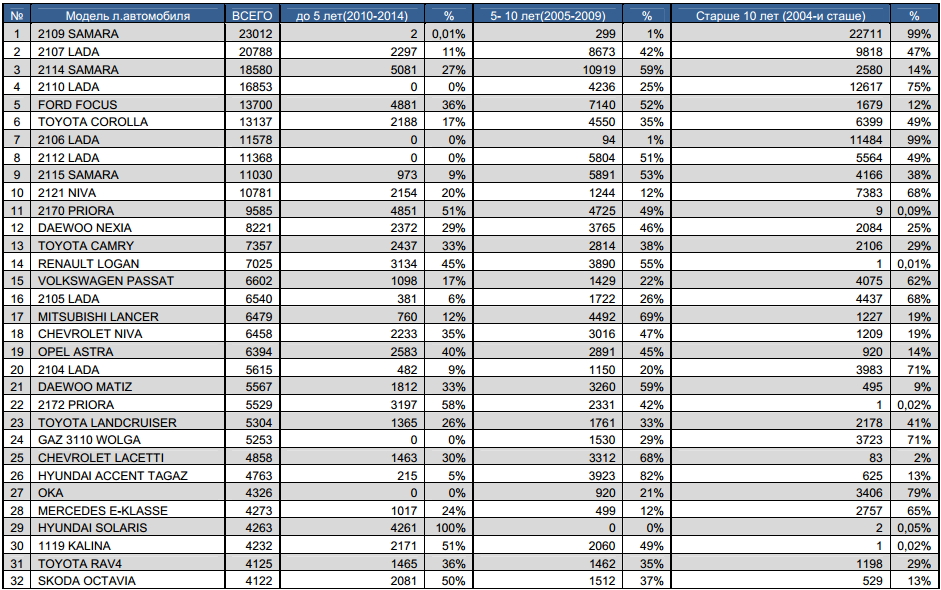 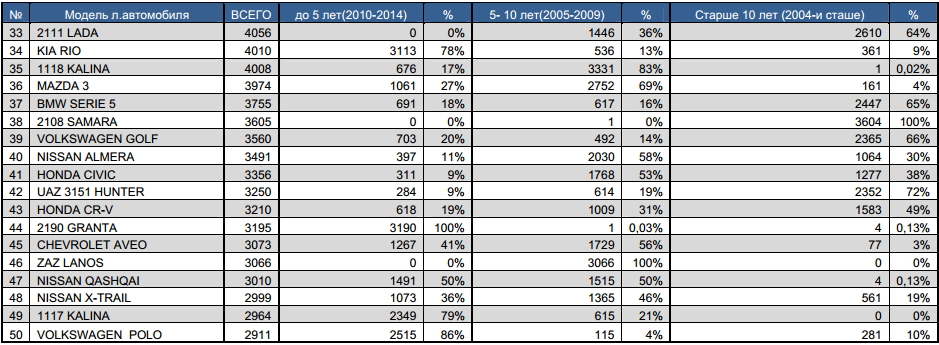 